Varsojen verkoston tapaaminen pe 17.9. klo 13-15 Teams-alustalla. Kokouksen avaus ja sihteerin valinta.Kokous avattiin klo 13.00Jatketaan kokouksia siten, että sihteerin rooli kiertää. Sanna-Mari Samu pitää muistiota tällä kertaaVarsojen toiminnan järjestäminen Leenan virkavapaan aikana 20.9. -30.6.22.Maiju Harju Porissa on luvannut hoitaa vetäjyyttä ja toivottiin, että yhteinen osallistuinen jatkuu ja pitää menon yhtä hyvänä. Kesälukukampanjat:Erten tilastojen mukaan lasten kampanjassa oli 20000 katsojaa. Nuorten kampanjassa instagramissa seuraajat olivat pääasiassa kirjastoja, mutta Tiktokin puolella oli 57 ”aitoa” seuraajaa. Kuntakohtaisten tilastojen saaminen vielä epäselvää.Nuorten kamppikseen osallistuminen hieman vajaavaista, esim. nuorten palautettuja lomakkeita hyvin, hyvin vähän. Mutta pieniäkin osallistujamääriä kannustetaan ja vaatii hands on- lähestymistä. Kirjalistoista kysyntää myös nuorten osalta.Pyydetty palautetta Varsojen osallistujilta erikseen Leena P:n s-postissa lähettämässä kyselyssä.Koettu osin vaikeaksi ja selvittäminen vaikeaa asiakkaalle. Kirjastoissa tehtiin monissa omia materiaaleja ankka-altaista lähtien. Vinkkilistan sisältö hieman ikääntynyttä tai erikoista. Tehtiin myös omia listoja. Varsojen alueella osin eniten ”palautetta” ASIOISTA.Tiedote: Kesän digitaalisten lukukampanjoiden pelialustat pysyvät auki vuoden loppuun saakkaKesän 2021 lukukampanjat ovat päättyneet, mutta digitaaliset Thinglink-pelialustat pysyvät auki vuoden loppuun saakka. Pelialustoilta löytyy kirjavinkkejä, lukemiseen ja kirjoihin liittyvää sisältöä sekä tehtäviä, joita voi suorittaa itsenäisesti. Linkit pelialustoille voi laittaa jakoon vaikkapa opettajille!Erteltä tulossa myös ensi vuoteen materiaaliaLasten kamppiksissa aina joku kerättävä, massaa kasvattava alusta puree parhaitenLasten kamppiksissa aina joku kerättävä, massaa kasvattava alusta puree parhaitenKesä kaikissa hieman hiljainen, mutta lappuja palauteltiin lasten osalta silti kiitettävästiOn myös hurjia menestyksiä kuten esim. Rusko/Vahto yli 1800 luetulla kirjallaLumotun puiston salaisuus: https://www.thinglink.com/card/1413861924973576195Luettu maa: https://www.thinglink.com/card/1413111932180758531Kirjastojen kuulumiset (pienryhmissä)Kemiönsaaressa suunnitellaan vinkkauksia, satuja ja intoa riittää. Omat voimat testiin ja intoa koronan jälkeen paljon. Merirosvolaatikko löytynyt retkeltään ja Nousiaisten jälkeen KemiönsaareenNoormakku: Vinkkaukset ja sadut käynnissä ja osallistutaan Porin tapahtumiin.Hirvensalossa henkilöstömuutoksia ja esim. satulabroja syksyn aikana. Labra Turun kaupungin järjestämä PK-ikäisille kulttuurikoordinaattorilta (3 vaihtoehtoa).Kankaanpää Vinkkausvideot tehty rohkeasti kameraakin peläten kaikille asteille. Kouluille lähetty ja vastaisuudessa erissä, etteivät kirjat lopu kesken. Satupäivään suunnitteilla Satupotpuri ja Satupäivän kunniaksi tulee nettisivuille saataville. Tarkoitus videoida myös kirjastonkäytön opetus tarjolle.Turku Ryhmät varoivaisesti otetaan vastaan ja avoin toiminta vielä hieman katkolla. Vinkkaukset ja Mediamatkat, sekä lainaamiset pyörii. Seppo-lisenssin käyttöä jatkettu myös tulevalle lukukaudelle. Linsenssin käyttö vaatinut henkilökunnalta hieman ”soveltamista” kun jää toimimattomaksi.Uusikaupunki aloiteltu kouluyhteistyötä pitkän tauon jälkeen, nuorten kanssa on ollut iso määrä vinkkauksia etänä ja livenä ja verkkokirjasto-opetusta myös. Palaillaan siis pikkuhiljaa normaaliin isolla innolla!Aura Lainauskäynnit alkaneet erittäin hyvin. Vinkkauksia varailtu, mutta opettajia jouduttu tökkimään. Satutunnit vielä siirtyvät ensi kevääseen, mutta PKt käyvät omilla ajoilla. Robottitehdasta odotetaan mielenkiinnolla ja Sanojen sinfonian kautta kirjailijavieras.Loimaa Luokat tulee taas, mutta ennen aukioloja ajanvarauksilla. Eskarit tulevat ensimmäisiä kertoja kortitettavaksi. Satutunnit odottelevat vielä vuoroaan.Turku PK/Nuoret Susinukke Kosolan luovan kirjoittamisen pajat ja lavarunous + sarjispajat. Kaamokseen Turku Game Academy paikan päällä ja mielenterveydestä kokemusasiantuntijat etänä.Harjavalta henkilöstö vaihtunut/uutta ja uusia yhteyksiä muodostettu eri suuntiin ja suunniteltu paljon kaikkea. Nuorille paljon mm. lavarunoutta ja ”kirjastokerhoa” ja paljon koulun ulkopuolista toimintaa suunnitteilla.Salo arki käynnistyy ja vinkkausaikoja jo jonkin verran käynnistynyt. Neloset kirjastonkäytön opetus keväälle 2022. Lukudiplo päivitetty ja opetuspuoli vastaa tehtävistä. Satutunnit keväällä 2022. Nuorten toiminta saanut oman määritelmänsä työnkuvassa ja saadaan sovittua yläkoulujen ja toisen asteen kanssa vinkkauksia mutua yhteistyötä suunnitteilla. Ei julkisia tapahtumia vielä syksyllä.Pöytyä/Riihikoski ekat vinkkaukset, eli RYKin 9.luokat. Pakopelisalkku on tulossa marraskuun alussa, viestitty opettajille. Kyröstä on jo tilattu koko päiväksi peli, Riihikoski palaa asiaan ja Yläneeltä en ole tästä kuullut mitään. Kirjailijavieras on tulossa 3.11. Päivi Alasalmi on kirjailija.Ylänne Lukukoordinaattori Lukutaitohankkeen tiimoilta käynnistetty. Kammotuksia- runokirjan innoittamana, jonka kautta perheseikkailut tulossa, joita suoritetaan ulkona. Maahanmuuttajaperheet kohteena ja aineistoa omalla kielellä tarjotaan yhteiseen lukuun.Rusko/Vahto PK:t vielä ”karanteeneissa” ja vaikuttaa satutunteihin. Kouluryhmät lainailemassa ja siirtokokoelmat käytössä kouluilla. Ohjattuja käyntejä varattu vähän. Pakopeliä suunnitellaan taas myös syksylle. Vahdolla luokat käyneet kivasti, ja tulleet kirjastonkäytönopetuksiin, ilmoittautuneet vinkkauksiin ym. satutunnit starttaavat myöhemmin, kun odotellaan, että päiväkodin rajoitukset höllenee.Pori Vilkkautta koulujen kanssa, ei vielä PK:iden kanssa. Myös kouluihin pääsee. Satutunneilla osallistujia vielä vähän. Uusi työntekijä saatu lisättyä tiimiin! Kirjastomummut takaisin kehissä. (Mummut pitää satutunteja ja ke-iltapäivisin mummujen päivystystä ja paikalla olemista.)Turku/Stoori Seiskat vinkkaukset alkoivat tavanomaisesti, opet kartalla ja ryhmät alkulukuvuodesta heti paikalle. Opet myös kerättäisiin klassikoita ja vieraista kulttuureista paketteja.Laitila Vinkkausta päästy tekemaan 3-4- livenä. Paretskoi tulossa Sanojen sinfonia kautta kaseille. Nuokkarin kanssa syyslomalle suunnitelmia mm. pieniä pisteitä kirjallisine tehtävineen.Harjavalta Vinkkaukset jo aloitettu ja n. 80% aikoja saatu varattua kirjastolle ja etävinkkaukset vielä käynnissä. Satutunti pidetty ekaa kertaa hieman ”räjähtäteessä” krokotiilipuvussa. Pelle ja Palle esitykset pidetään. Marraskuuhun suunnitteilla Astrid Lindgren-tapahtuma. 2-luokalle Veteraanien satutunti ja näyttelyyn tutustuminen. Kalenteri täyttynyt hyvin.Rauma Ajanvarauksella toimitaan ja yksi ryhmä kerrallaan. Ohjatut käynnit alkaneet omalla painollaan. Ensimmäinen ryhmä käynyt tänään livenä pitkästä aikaa.Paimio Koulukäynnit ja eskarit ovat aloitelleet vierailut. Satumummin satutunnitkin käynnistyivät hienosti ja pikkuhiljaa toiminta herää. Nuorten lukupiiriä kokeillaan ensimmäistä kertaa, NuValainen vetäjänä.Naantali Ohjattuja käyntejä varattu hyvin, mutta myös valmiita paketteja menee. Ylipäätään keskusteltu tapahtumien järjestämisestä. Naantalin lukudiplot päivitetty ja tulevat kohta tarjolle Vaskin sivuilla.Lieto Sirpa palannut lastenosastolle kirjastoon, mutta nuoret vielä matkalla. Iltasatutunnit aloitettu ja on tullut osallistujia. Aamusatutunnit kärsineet katoa. Vinkkauksia tullut ja Lukukerhot suunnitteilla harrastamisen Suomen mallin kautta.Tarinankerronnan suomenmestari rekrytty lukukoordinaattoriksi. Koulukirjastot aktiivisesti jälleen toiminnassa.Eura Kouluryhmät tulleet ahkerasti ja kohtaamisten välttely hieman hankalaa, mutta luovitaan sillä mitä on. Verkkokirjaston käyttöä omassa tilassa. Satutuokiot alkoivat ja tapahtumat aloitettu. Supersankareiden ilta tulossa 18.10. Satupäivän kunniaksi. Yläkoululaisille paljon suunnittelua hankkeiden kautta.Uusikaupunki Väistötilailu jatkuu, mutta ryhmät toivotetaan tervetulleiksi. MLL vauvalorutuokiot jatkuvat ja neloset saavat kenties virtuaalisen kirjailijavieraan. Positiivinen meno jatkuu kaikesta huolimatta. Syyslomalla satusuunnistus yhdessä liikuntapuolen kanssa.Eurajoki Luokat käy, eteenkin seiskat lainaamassa kotimaisen teoksen. PK:t ohjaajien varassa. Lukudiplo uudistettu ja saatavilla nettisivuilla. Hankkeiden suunnittelut käynnissä.Tornadon suunnittelu alkaa. Työryhmään voi tulla mukaan!18.3.22 Tornadopäivä kalenteriin ja ehdokkaat/innostuneet työryhmään ilmoittautuvat Maijulle. Oletamme Tornadon tapahtuvan livenä.Myös toiveet ja aiheet samaan osoitteeseenYhteydenpidon kanavat.Vaihtelevaan toimivuutta Teamsin toiminnassa ja toimivuudessa. Viime kädessä s-posti toimii tiedotuksessa.Lanu-neuvoston asioita tiedoksi. Uutiset-sivustoa kannattaa seurata tiedotteiden osalta.Valtakunnallisen lasten e-aineiston valinta käynnissä. Maiju Harju mukana työryhmässäTulossa kannanottoja, esim. helppolukuisen nuorten aineiston tarve ->Selkokeskus, kustantamot. OsaamiskortitKeväällä kerättiin osaamiskortteja digiosaamisen osalta, joita haluaisi osata/oppia.Katsottiin läpi jo täytettyjä osaamiskortteja. Paljon tullut osaamista, joita voisi hyödyntää omassa työssä kollegan avulla. Esim. marraskuun lopulla voidaan keskustella lisää siitä, mitä on oppinutKortteja voi edelleen käydä Teamsissä täyttelemässä2. asteen asiat. Miten pidennetty oppivelvollisuus vaikuttaa lanu-työhön?Porissa saatu hankkeen avulla aikuisten osaston kanssa suunniteltua eri toimintoja. Mietitään hankkeen jälkeen toimintojen sijoittumista.Kuuluuko 2-aste nuorille vai aikuisille. Harjavallassa selkeästi tehty päätös sisällyttää nuortenosastolle.Varsat reagoivat tähän jo keväällä, mm. laatimalla yhteisiä 2. asteen vinkkilistoja!Peruskoulun sopimukset – mitä kuuluu?Pöytyällä päivitettiin sopimusPaimiossa laadittiin täysin uusi sopimus ja se on innostanut myös opettajia muistamaan, että kirjasto on olemassa. Samalla saa myös keskusteluyhteyden niihin opettajiin, joita ei aikaisemmin ole kohdannut.Syksyn ohjelma muistutuksena – mitä tästä puuttuu?Seinäjoen Lukulystit etänä 15.9 (suomeksi) ja 16.9. (ruotsiksi). Koko verkoston kokous pe 17.9 klo 13-15. 21.9. kello 13.30-15.00 on Kirjastoseuran nuortenkirjastotyöryhmän kirjavinkkaussuositusten esittelyLastenkirjastotyön aamukahvit: ti 5.10. klo 9-10. Nuortenkirjastotyön aamukahvit: ke 27.10. klo 9-10. Vetäjä löytyy ennen ajankohtaa.Ytimen kokous 5.11. klo 13-15. Koko verkoston kokous pe 19.11 klo 13-15. Joulukuu: jos korona suo, tässä voisi olla opintomatka. Ajankohta ei edelleenkään ole otollinen opintomatkan järjestämiseen, vaikka tarvetta kasvotusten kohtaamiseen on. Onko Karhua ja Leijonaa näkynyt?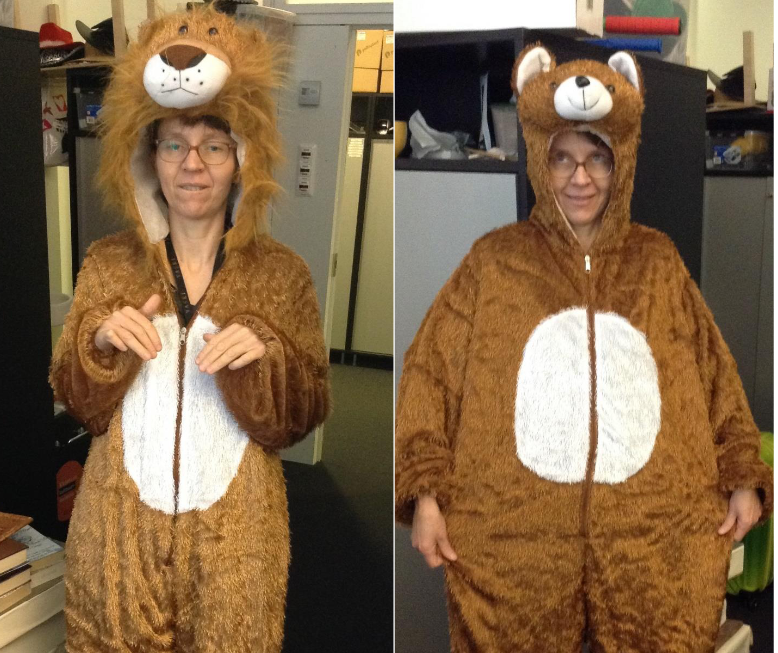 Karhut ja Leijonat kaikissa pisteissä erikoisetsintään! Myös satujen hahmot kateissa. KAIKKI NURKAT TARKASTUKSEEN JA ILMOITTAKAA HAVAINNOISTA ETEENPÄIN!Kokouksen jälkeen tullut päivitys: Nalle ja leijona löytyneet Nousiaisista! Satusalkut ja muut materiaalit kelluvat ja ls-kirjastot.fi- sivustolta löytyy materiaalikuvaukset ja linkit varauskalenteriin. Materiaalipaketteja odottavat/varanneet, ottavat yhteyttä edelliseen kirjastoon ja pyytävät tarpeeksi aikaisin kuljetusta. Varaa, odota ja ota yhteys edelliseen toimipisteeseen materiaalin kuljettamisesta sinulle. Leenalle hyvää jatkoa uusiin haasteisiin!Kokous päätettiin klo 14.46